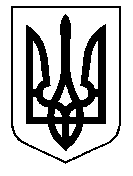 ТАЛЬНІВСЬКА РАЙОННА РАДАЧеркаської областіР  І  Ш  Е  Н  Н  Я13.03.2015                                                                                  № 37-17/VI Про звернення до Президента України, Верховної Ради України, Кабінету Міністрів України щодо закупівельних цін на незбиране молоко від населенняВідповідно до статей 43, 59 Закону України «Про місцеве самоврядування в Україні»,  враховуючи пропозиції депутатів районної ради,  районна рада ВИРІШИЛА:1. Схвалити текст звернення до Президента України, Верховної Ради України, Кабінету Міністрів України щодо закупівельних цін на незбиране молоко від населення  (додається).2. Уповноважити голову районної ради надіслати текст звернення Президенту України, Верховній Раді України, Кабінету Міністрів України та  народним депутатам України Бобову Г. Б., Ничипоренку В.М., Яценку А.В.           3. Оприлюднити текст звернення в газеті "Тальнівщина", інших засобах масової інформації.         4. Контроль за виконанням рішення покласти на постійну комісію районної ради з питань  роботи агропромислового комплексу та базових галузей народного господарства, розвитку підприємництва.Голова районної ради                                                   Н.РуснакСХВАЛЕНОрішення Тальнівської районної ради13.03.2015 № 37-17/VIЗверненнядепутатів Тальнівської районної ради Черкаської області  до Президента України, Верховної Ради України, Кабінету Міністрів України щодо закупівельних цін на незбиране молоко від населенняМи, депутати Тальнівської районної ради звертаємось до Вас з проханням переглянути мінімально допустимий рівень цін на молоко, яке закуповується  у населення. Закупівельні ціни на незбиране молоко від населення дуже низькі. Дана проблема останнім часом є досить гострою, адже українські селяни виробляючи і забезпечуючи державу значною кількістю молочної продукції отримують при цьому збитки. Незважаючи на значні затрати на виробництво молока, закупівельна ціна на нього падає і становить в даний час 2 грн 40 коп за 1 л, а ціни на готову молочну продукцію зростають. Внаслідок цього, а також таких же низьких та невигідних для селян цін на м'ясо, тваринництво на Тальнівщині невдовзі може взагалі зникнути. Саме тому збільшення закупівельних цін на молоко було б дуже доречним, адже доходи від продажу молока, м’яса та сільгосппродукції є єдиним джерелом існування для більшості сільського населення. Перегляд і підвищення мінімально допустимого рівня закупівельних цін на молоко від населення має відбуватись щоквартально в залежності від інфляційних процесів в Україні. Також необхідно посилити контроль за закупівельними цінами на незбиране молоко від населення і  не допускати, щоб закупівельники безпідставно, на власний розсуд, ігноруючи будь- які інтереси селян, в чергове штучно занижували ціну на молоко. Доцільно також відновити виплати бюджетних дотацій фізичним особам за утримання та збереження молодняку великої рогатої худоби. Виконання даних пропозицій, на нашу думку, сприятиме збереженню та збільшенню поголів’я великої рогатої худоби та виробництва молока в приватному секторі.  Розраховуємо на розуміння і підтримку.Депутати Тальнівської районної ради